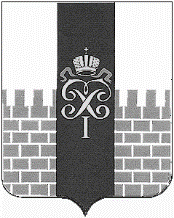 МЕСТНАЯ АДМИНИСТРАЦИЯМУНИЦИПАЛЬНОГО ОБРАЗОВАНИЯ ГОРОД ПЕТЕРГОФ____________________________________________________________________________ПОСТАНОВЛЕНИЕ (проект)«_______» _____ 2018 года                                                                                               № ______Об утверждении Порядка планирования приватизации имущества, находящегося в собственности муниципального образования город Петергоф 	В соответствии с Гражданским кодексом Российской Федерации, Федеральным законом от 21 декабря 2001 года № 178-ФЗ "О приватизации государственного и муниципального имущества", Федеральным законом от 6 октября 2003 года № 131-ФЗ «Об общих принципах организации местного самоуправления в Российской Федерации», законом Санкт-Петербурга от 23.09.2009 № 420-79 «Об организации местного самоуправления в Санкт-Петербурге», Уставом муниципального образования город Петергоф, Положением «О приватизации  муниципального имущества муниципального образования город Петергоф», утвержденного решением Муниципального Совета муниципального образования город Петергоф от 28.06.2018 № 50местная администрация муниципального образования город Петергоф ПОСТАНОВЛЯЕТ:1. Утвердить Порядок планирования приватизации имущества, находящегося в собственности муниципального образования город Петергоф согласно приложению.2. Настоящее постановление вступает в силу с даты официального опубликования.3. Контроль за исполнением настоящего постановления оставляю за собой.И.О. Главы местной администрации муниципального образования город Петергоф                                                                                      А.А.АлексеевПриложение к                   постановлению местной администрациимуниципального образования город Петергоф    от «_____» _______ 2018   № _____ПОРЯДОКпланирования приватизации имущества, находящегося в собственности муниципального образования город Петергоф1. Общие положения1.1. Порядок планирования приватизации имущества, находящегося в собственности муниципального образования город Петергоф (далее - Порядок) определяет порядок планирования и разработки программы приватизации имущества, находящегося в собственности муниципального образования город Петергоф, а также утверждения отчетов об исполнении программы приватизации имущества, находящегося в собственности муниципального образования город Петергоф (далее-муниципальное образование).    1.2. Основными целями и задачами приватизации муниципального имущества муниципального образования являются:- получение доходов в бюджет муниципального образования город Петергоф;- оптимизация бюджетных расходов путем приватизации муниципального имущества, которое не обеспечивает функции и полномочия органов местного самоуправления муниципального образования.2. Планирование приватизации имущества, находящегося в собственности муниципального образования 2.1. Планирование приватизации имущества, находящегося в собственности муниципального образования (далее - муниципальное имущество, муниципальная собственность, имущество) осуществляется путем составления программы приватизации недвижимого имущества, движимого имущества, муниципальных унитарных предприятий, акций открытых акционерных обществ, находящихся в собственности муниципального образования, долей участия в хозяйственных обществах (далее -Программа приватизации).2.2. Предложения о приватизации имущества, находящегося в собственности муниципального образования, могут вносить:        - Муниципальный Совет муниципального образования;        -местная администрация муниципального образования город Петергоф (далее-местная администрация);- муниципальные унитарные предприятия;- хозяйственные общества, акции, доли в уставных капиталах которых находятся в муниципальной собственности;- иные юридические и физические лица.2.3. Разработку проекта Программы приватизации, утверждение Программы приватизации, контроль за ее исполнением и утверждение отчета об исполнении Программы приватизации осуществляет местная администрация.2.4. Утвержденная Программа приватизации на очередной финансовый год направляется местной администрацией в Муниципальный Совет муниципального образования в срок, установленный для предоставления в Муниципальный Совет муниципального образования проекта решения о местном бюджете на очередной финансовый год.2.5. Программа приватизации должна содержать перечень имущества, планируемого к приватизации, а также условия приватизации муниципального имущества, установленные разделом 3 Порядка.2.6. Приватизация муниципального имущества, не включенного в Программу приватизации имущества, находящегося в собственности муниципального образования, не допускается, кроме случаев, предусмотренных законодательством Российской Федерации.2.7. Программа приватизации подлежит опубликованию на официальном сайте Российской Федерации в информационно-телекоммуникационной сети "Интернет" www.torgi.gov.ru и на официальном сайте муниципального образования город Петергоф www.mo-petergof.ru в течение 15 дней с даты принятия постановления местной администрации об утверждении Программы приватизации.2.8. С момента включения в программу приватизации муниципальное унитарное предприятие обязано раскрывать информацию в порядке и в форме, которые утверждаются уполномоченным Правительством Российской Федерации федеральным органом исполнительной власти.3. Условия приватизации имущества3.1. Программа приватизации должна содержать следующие условия приватизации имущества:3.1.1. Наименование имущества и иные позволяющие его индивидуализировать данные (характеристика имущества);3.1.2. Способ приватизации имущества;3.1.3. Сроки приватизации (предполагаемые);3.1.4. Иные необходимые для приватизации имущества сведения.3.2. Решение об условиях приватизации имущества принимает местная администрация в соответствии с Программой приватизации имущества, находящегося в собственности муниципального образования путем издания постановления местной администрации.Начальная цена подлежащего приватизации имущества устанавливается в случаях, предусмотренных Федеральным законом о приватизации, в соответствии с законодательством Российской Федерации, регулирующим оценочную деятельность, при условии, что со дня составления отчета об оценке объекта оценки до дня размещения на официальном сайте Российской Федерации в информационно-телекоммуникационной сети "Интернет" www.torgi.gov.ru информационного сообщения о продаже муниципального имущества прошло не более чем шесть месяцев.3.3. В случае приватизации имущественного комплекса муниципального унитарного предприятия решение об условиях приватизации имущества должно содержать:3.3.1. Состав подлежащего приватизации имущественного комплекса муниципального унитарного предприятия, определяемый в соответствии с Федеральным законом о приватизации.3.3.2.   Начальная цена, подлежащего приватизации имущества.3.3.3. Перечень объектов, не подлежащих приватизации в составе имущественного комплекса унитарного предприятия.3.3.4. Размер уставного капитала акционерного общества или общества с ограниченной ответственностью, создаваемых посредством преобразования муниципального унитарного предприятия.3.3.5. Количество, категории и номинальная стоимость акций акционерного общества или номинальная стоимость доли участника общества с ограниченной ответственностью - муниципального образования.3.4. В случае если приватизация имущества предусмотренным Программой приватизации способом не состоялась, местная администрация повторно осуществляет организацию приватизации имущества данным способом либо меняет способ приватизации имущества без внесения изменений в Программу приватизации в соответствии с Федеральным законом "О приватизации государственного и муниципального имущества" (далее-Федеральный закон о приватизации), либо исключает это имущество из Программы приватизации.3.5. В случае уточнения технических характеристик объекта приватизации местная администрация осуществляет продажу объекта в соответствии с уточненными характеристиками.Внесение изменений, указанных в абзаце первом настоящего пункта, в Программу приватизации не требуется.3.6. Информационное сообщение о продаже имущества подлежит размещению на официальном сайте Российской Федерации в информационно-телекоммуникационной сети "Интернет" www.torgi.gov.ru не менее чем за тридцать дней до дня осуществления продажи имущества, если иное не предусмотрено Федеральным законом о приватизации. 3.7. Решение об условиях приватизации имущества подлежит размещению в течение 10 дней со дня принятия решения об условиях приватизации имущества в открытом доступе на официальном сайте Российской Федерации в информационно-телекоммуникационной сети "Интернет" www.torgi.gov.ru. Указанное решение также размещается на официальном сайте муниципального образования город Петергоф www.mo-petergof.ru.4. Приватизация имущественных комплексов муниципальных унитарных предприятий4.1. Организацию приватизации имущественных комплексов муниципальных унитарных предприятий осуществляет местная администрация.4.2. Приватизация имущественного комплекса муниципального унитарного предприятия осуществляется путем преобразования в хозяйственное общество, форма которого определяется в соответствии с Федеральным законом о приватизации.4.3. Приватизация имущественного комплекса муниципального унитарного предприятия проходит следующие этапы:4.3.1. Включение имущества имущественного комплекса муниципального унитарного предприятия в Программу приватизации имущества.4.3.2. Издание местной администрацией правового акта о проведении и сроках подготовки к приватизации муниципальных унитарных предприятий.4.3.3. Подготовка муниципального унитарного предприятия к приватизации.4.3.4. Принятие местной администрацией решения о приватизации имущественного комплекса муниципального унитарного предприятия.4.3.5. Регистрация хозяйственного общества в органе, осуществляющем государственную регистрацию юридических лиц.4.3.6. Регистрация недвижимого имущества в уполномоченном органе, осуществляющем государственную регистрацию прав на недвижимое имущество и сделок с ним.4.3.7. Регистрация выпуска акций в органе, осуществляющем государственную регистрацию выпуска (дополнительного выпуска) эмиссионных ценных бумаг (в случае преобразования муниципального унитарного предприятия в акционерное общество).4.4. Со дня утверждения Программы приватизации имущества и до дня государственной регистрации созданного хозяйственного общества муниципальное унитарное предприятие не вправе без согласия собственника:4.4.1. Сокращать численность работников указанного унитарного предприятия.4.4.2. Совершать сделки (несколько взаимосвязанных сделок), цена которых превышает 5% балансовой стоимости активов указанного муниципального унитарного предприятия на дату утверждения его последнего балансового отчета или более чем в пятьдесят тысяч раз превышает установленный федеральным законом минимальный размер оплаты труда, а также сделки (несколько взаимосвязанных сделок), связанные с возможностью отчуждения прямо или косвенно имущества, стоимость которого превышает 5% балансовой стоимости активов указанного унитарного предприятия на дату утверждения его последнего балансового отчета или более чем в пятьдесят тысяч раз превышает установленный федеральным законом минимальный размер оплаты труда.4.4.3. Получать кредиты.4.4.4. Осуществлять выпуск ценных бумаг.4.4.5. Выступать учредителем хозяйственных товариществ или обществ, а также приобретать и отчуждать акции (доли) в уставном (складочном) капитале хозяйственных товариществ или обществ.4.5. После издания местной администрацией правового акта о проведении и сроках подготовки приватизации муниципального унитарных предприятия руководитель муниципального унитарного предприятия издает следующие распорядительные документы:4.5.1. Приказ (распоряжение) о подготовке предприятия к приватизации.4.5.2. Приказ (распоряжение) о проведении инвентаризации имущества и обязательств, которым утверждается состав рабочей инвентаризационной комиссии, порядок и сроки ее работы.4.6. Местная администрация заключает договор на проведение аудита полноты и достоверности представленных результатов инвентаризации, промежуточного бухгалтерского баланса и составление аудиторского заключения в соответствии с законодательством.4.7. В установленные правовым актом местной администрации сроки муниципальное унитарное предприятие представляет в местную администрацию подписанные руководителем и главным бухгалтером муниципального унитарного предприятия, скрепленные печатью следующие документы:4.7.1. Акты о результатах инвентаризации.4.7.2. Промежуточный бухгалтерский баланс.4.7.3. Передаточный акт.4.7.4. Проект перечня объектов (в том числе исключительных прав), не подлежащих приватизации в составе имущественного комплекса муниципального унитарного предприятия.4.7.5. Проект перечня действующих обременений (ограничений), в котором определяется необходимость установления при приватизации имущественного комплекса муниципального унитарного предприятия дополнительных ограничений.4.7.6. Проект Устава хозяйственного общества, создаваемого в результате преобразования имущественного комплекса муниципального унитарного предприятия.4.7.7. Копии кадастровых паспортов земельных участков с приложением копий правоустанавливающих документов.4.7.8. Копии правоустанавливающих документов на объекты недвижимости.4.8. Определение состава подлежащего приватизации имущественного комплекса муниципального унитарного предприятия осуществляется в соответствии с Федеральным законом о приватизации.5. Отчет об исполнении программыприватизации имущества, информация о результатах сделок5.1. Местная администрация представляет в Муниципальный Совет отчет об исполнении Программы приватизации имущества одновременно с годовым отчетом об исполнении бюджета.5.2. Отчет об исполнении Программы приватизации имущества должен содержать перечень имущества, перечень приватизированных в прошедшем году имущественных комплексов муниципальных унитарных предприятий, акций акционерных обществ с указанием способа, срока и цены сделки приватизации.5.3. Информация о результатах сделок приватизации имущества, в соответствии с частью 11 статьи 15 Федерального закона о приватизации, подлежит размещению на официальном сайте Российской Федерации в информационно-телекоммуникационной сети "Интернет" www.torgi.gov.ru в течение десяти дней со дня совершения указанных сделок. Указанная информация также размещается на официальном сайте муниципального образования город Петергоф www.mo-petergof.ru.